الإتحاد الجزائري لكرة القدم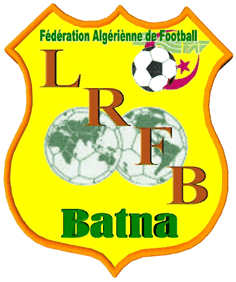 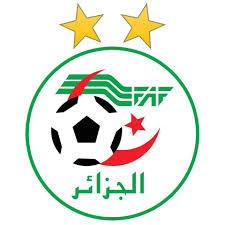 FEDERATION ALGERIENNE DE FOOTBALLالرابطة الجهوية لكرة القدم باتنةLIGUE REGIONALE DE FOOTBALL – BATNAFICHE D’ENGAGEMENT ARBITRE - AUTRES ARBITRESSAISON SPORTIVE : 2021-2022      Je soussigné, certifié l’exactitude des renseignements fournis ci-dessus,                                                                       Fait à : …………………… le : ………………..NB : - doit être remplis sur PCJoindre : - copie CNI   - Acte de Naissance  - Photo d’identité E-mail DTRA : dtralrfbatna@gmail.com  / E-mail LRF.Batna : lrfbatna@gmail.com 